FICHA DE INSCRIÇÃOVem, por meio desta, requerer sua inscrição a Seleção de Docentes destinada à convocação, para atribuição de aulas temporárias da Universidade Estadual de Mato Grosso do Sul, aberto pelo Edital Nº. 29/2014 -PRODHS – Unidade Universitária de Mundo Novo, como segue:Atestamos o recebimento da presente inscrição.- - - - - - - - - - - - - - - - -- - - - - - - - - - - - - - - - - - - - - - - - - - - - - - - - - - - - - - - - - - - - - - - - - - - - - - 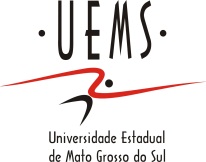 UNIVERSIDADE ESTADUALDE MATO GROSSO DO SULIDENTIFICAÇÃO PESSOALIDENTIFICAÇÃO PESSOALIDENTIFICAÇÃO PESSOALNOME:  ________________________________________________________________( )( )MasculinoFemininoENDEREÇO:____________________________________________________ CEP:________________ENDEREÇO:____________________________________________________ CEP:________________ENDEREÇO:____________________________________________________ CEP:________________BAIRRO:__________________________   CIDADE:_______________________   ESTADO:_________BAIRRO:__________________________   CIDADE:_______________________   ESTADO:_________BAIRRO:__________________________   CIDADE:_______________________   ESTADO:_________E-MAIL:___________________________________________________________________________TELEFONES P/ CONTATO: (DDD:____ )_____________________ CEL.: (DDD:_____)___________________________E-MAIL:___________________________________________________________________________TELEFONES P/ CONTATO: (DDD:____ )_____________________ CEL.: (DDD:_____)___________________________E-MAIL:___________________________________________________________________________TELEFONES P/ CONTATO: (DDD:____ )_____________________ CEL.: (DDD:_____)___________________________Área de Conhecimento:  (  ) Ciências Biológicas(  ) Gestão Ambiental(  ) Língua Brasileira de Sinais(LIBRAS)(  ) PedagogiaD E C L A R A Ç Ã ODeclaro, para os devidos fins, que me submeto a todas as condições da Seleção de Docentes destinada à convocação, para atribuição de aulas temporárias da Universidade Estadual de Mato Grosso do Sul, aberto pelo Edital Nº. 29/2014- PRODHS – Unidade Universitária de Mundo Novo, bem como serem verdadeiras as informações prestadas, responsabilizando-me pelas mesmas.____________________________________________________________ASSINATURA DO CANDIDATOEm  _____/_____/________Recebedor:________________________________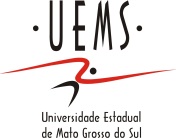 COMPROVANTE DE INSCRIÇÃOCOMPROVANTE DE INSCRIÇÃOSeleção de Docentes destinada à convocação, para atribuição de aulas temporárias da UEMS – Edital Nº. 29/2014- PRODHS – Unidade Universitária de Mundo NovoSeleção de Docentes destinada à convocação, para atribuição de aulas temporárias da UEMS – Edital Nº. 29/2014- PRODHS – Unidade Universitária de Mundo NovoÁrea de Conhecimento:  (  ) Ciências Biológicas(  ) Gestão Ambiental(  ) Língua Brasileira de Sinais(LIBRAS)(  ) PedagogiaÁrea de Conhecimento:  (  ) Ciências Biológicas(  ) Gestão Ambiental(  ) Língua Brasileira de Sinais(LIBRAS)(  ) PedagogiaÁrea de Conhecimento:  (  ) Ciências Biológicas(  ) Gestão Ambiental(  ) Língua Brasileira de Sinais(LIBRAS)(  ) PedagogiaCandidato:_______________________________________________________________________Candidato:_______________________________________________________________________Candidato:_______________________________________________________________________Em _____/_____/______Em _____/_____/______      Recebedor:  _______________________RESERVADO À COMISSÃO ORGANIZADORARESERVADO À COMISSÃO ORGANIZADORARESERVADO À COMISSÃO ORGANIZADORAA Comissão Organizadora da Seleção de Docentes destinada à convocação, para atribuição de aulas temporárias da UEMS, de acordo com o Edital Nº. 29/2014 - PRODHS – Unidade Universitária de Mundo Novo.RESOLVE:  (    )  Homologar a presente inscrição.  (    )  Não homologar a presente inscrição, conforme motivo abaixo especificado:Motivo:A Comissão Organizadora da Seleção de Docentes destinada à convocação, para atribuição de aulas temporárias da UEMS, de acordo com o Edital Nº. 29/2014 - PRODHS – Unidade Universitária de Mundo Novo.RESOLVE:  (    )  Homologar a presente inscrição.  (    )  Não homologar a presente inscrição, conforme motivo abaixo especificado:Motivo:A Comissão Organizadora da Seleção de Docentes destinada à convocação, para atribuição de aulas temporárias da UEMS, de acordo com o Edital Nº. 29/2014 - PRODHS – Unidade Universitária de Mundo Novo.RESOLVE:  (    )  Homologar a presente inscrição.  (    )  Não homologar a presente inscrição, conforme motivo abaixo especificado:Motivo:Comissão Organizadora